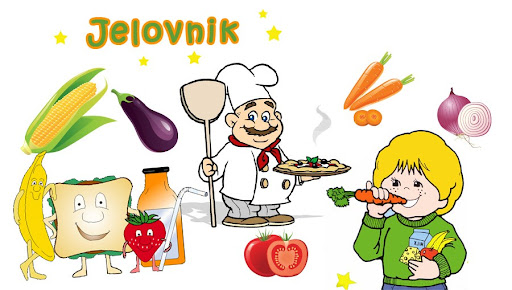 PODRUČNE ŠKOLE- MLIJEČNI OBROK MJESEC: RUJAN 2023.4.9.2023.PECIVO, LINO LADA, SOK, BANANA5.9.2023.PIROŠKA S HRENOVKOM, MLIJEKO, JABUKA6.9.2023.PLETENICA, SIRNI NAMAZ, SOK, JABUKA7.9.2023.PECIVO, MASLAC, MARMELADA, KRUŠKA, MLIJEKO8.9.2023.BUREK SIR, JOGURT11.9.2023.PECIVO, PAŠTETA, SOK, KRUŠKA12.9.2023.PIZZA, JOGURT, BANANA13.9.2023.PLETENICA, ZDENKA SIR, JOGURT14.9.2023.BUHTLA MARMELADA, SOK, BANANKO15.9.2023.KRAFNA S ČOKOLADOM, MLIJEKO, BANANA18.9.2023.PIROŠKA S HRENOVKOM, SOK, KRUŠKA19.9.2023.KUKURUZNA LIZIKA, ZDENKA SIR, JOGURT, BANANA20.9.2023.PIZZA, SOK, BANANKO21.9.2023.PRSTIĆI, PAŠTETA, MLIJEKO, JABUKA22.9.2023.BUHTLA MARMELADA, SOK, BANANA25.9.2023.PLETENICA, SIRNI NAMAZ, JOGURT, BANANA26.9.2023.PRSTIĆI, PAŠTETA, MLIJEKO, BANANA27.9.2023.PIROŠKA S HRENOVKOM, SOK, KRUŠKA28.9.2023.PLETENICA, LINO LADA, MLIJEKO, JABUKA29.9.2023.BUREK SIR, JOGURT, BANANKO